湖南省市场监督管理局关于申报2021年地方标准制修订项目计划的通知索引号：430S00/2020-03004429题裁分类：发布机构：发文日期： 2020-11-03 16:26主题分类：主题词：名称： 湖南省市场监督管理局关于申报2021年地方标准制修订项目计划的通知湖南省市场监督管理局关于申报2021年地方标准制修订项目计划的通知各有关单位：　　为进一步落实《标准化法》《贯彻实施<深化标准化工作改革方案>重点任务分工（2019-2021年）》等文件要求，贯彻省委、省政府重要决策部署，充分发挥标准化工作对经济社会高质量发展的技术支撑和基础保障作用。现就2021年湖南省地方标准制修订项目申报工作有关事项通知如下：　　一、申报范围　　 （一）为满足我省地方自然条件、风俗习惯等特殊技术要求以及社会管理和公共服务领域，需要在全省范围内进行统一的产品与服务的技术要求，可以申报制定地方地标准；（二）经复审需修订或标准内容已不适用实际需求需修订的地方标准，可申报修订项目计划；（三）法律、法规规定可以制定地方标准的；禁止通过制定产品质量及其检验方法地方标准等方式，利用地方标准实施妨碍商品、服务自由流通等排除、限制市场竞争的行为。 二、申报程序　　（一）申报材料要求　　1.《湖南省地方标准制修订项目申请书》（1式2份）；2.标准查新报告；　　  3.标准前期研究形成的科研报告、调研报告、试验验证报告、统计分析报告（有研究基础的项目提交）。　　4.知识产权证书复印件及知识产权持有人授权文件（涉及专利、商标等知识产权问题的项目提交）,未提交的视为申报单位确认申报项目不涉及知识产权问题。（二）材料提交程序申报单位请按要求填写《湖南省地方标准制修订项目申请书》，由申请单位、合作单位（如有）、技术归口单位、省级行业主管部门签署意见并盖章。凡技术归口单位或省级行业主管部门未签署意见并盖章的，将不予受理。申报单位可直接将符合受理要求的申请材料，直接报送省市场监督管理局，也可由技术归口单位或省级行业主管部门、市州市场监督管理局汇总后报送到省市场监督管理局。　　申报项目涉及多个行业的，行业主管部门与其他行业部门应采取发函征求意见或召开协调会的方式进行协调，形成一致意见，并在项目申请书中写明协调情况与结果。 材料受理时间：2020年11月9日至11月13日。　　三、联系方式（一）申请材料报送联系人及联系电话：工业标准    段向阳，0731-85693183。农业标准    王  斌， 0731-85693189。服务业标准  周  云， 0731-85693181。地 址：长沙市天心区芙蓉南路二段118号，湖南省市场监督管理局标准化处。（二）标准查新联系人及联系电话：张  琳，0731-89967347。地  址：长沙市雨花区时代阳光大道238号C座 湖南省质量和标准化研究院   附件： 湖南省地方标准制修订项目申请书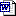                       湖南省市场监督管理局                        2020年11月3日